Մասաչուսեթսի Տարրական և միջին կրթության դեպարտամենտ 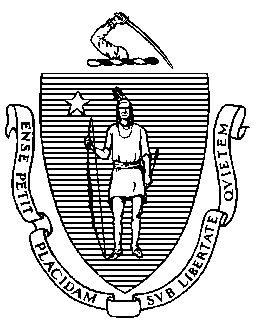 75 Pleasant Street, Malden, Massachusetts 02148-4906 	                Հեռախոս՝ (781) 338-3000                                                                                                                 	                 	     Տեքստային հեռախոս/ռելե ծառայություն՝ 1-800-439-2370Կրթական ծառայություններ մեծահասակների և համայնքների համարՏեղեկատվության փոխանցման թույլտվությունՀարգելի ուսանող՝Մասաչուսեթսի Տարրական և միջին կրթության դեպարտամենտը (DESE) ֆինանսավորում է Ձեր մեծահասակների սույն կրթական  ծրագիրը` , և գրեթե մոտ 100 նմանատիպ այլ ծրագրեր։ Սույն ծրագրերին աջակցությունը շարունակելու նպատակով, DESE-ը պարտավոր է  Դաշնային կառավարությանը ներկայացնել տեղեկություններ ինչպես ուսանողների, այնպես էլ ուսանողների ակադեմիական առաջադիմության վերաբերյալ։ Ուսանողները ծրագիրն ավարտելուց հետո, DESE-ը  տեղեկություններ է հավաքում նրանց արդյունքների վերաբերյալ՝ համադրելով ուսանողների անձնական տվյալները Գործազրկության օժանդակության դեպարտամենտի զբաղվածության տվյալների, GED և HiSET ավագ դպրոցին համարժեք (HSE) թեստերի գնահատականների, ինչպես նաև  Ուսանողների ազգային կրթական հաշվետվության հետազոտական կետրոնի ու Բարձրագույն կրթության դեպարտամենտի ընդունելության գրառումների հետ։ DESE-ը համատեղում է բոլոր այդ տվյալների արդյունքները և զեկուցում դրանք դաշնային կառավարությանը։ Եթե Դուք ստորագրեք  այս Տեղեկատվության փոխանցման թույլտվությունը, ապա DESE-ը Ձեր ծրագրին նույնպես կփոխանցի Ձեր աշխատանքային  տվյալները, միջին դպրոցի HSE թեստերի արդյունքներն ու Բարձրագույն կրթական հաստատությունների անդամագրման տվյալները՝ ,  հասկանալու համար տվյալ ծրագրի արդյունավետությունը ։  DESE-ն ու ձեր մեծահասակների կրթական ծրագիրը, երբևէ չեն բացահայտի այս գաղտնի տեղեկատվությունը՝ բացառությամբ այն դեպքերի, երբ դա պահանջվի օրենքով:  Շնորհակալություն`________________________________________________            _____________________________Ուսանողի / ծնողի կամ խնամակալի ստորագրություն*                                       	Ամսաթիվ ______________________________________________           _____________________________Աշխատակցի/ուսանողի վկայի ստորագրություն					Ամսաթիվ*Մինչև 18 տարեկան ուսանողների համար սույն թույտվությունը պետք է ստորագրվի ուսանողիծնողի կամ խնամակալի կողմից։